                                              GUVERNUL ROMÂNIEI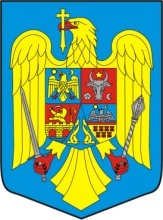                                                                         O R D I N                                                         Nr…………../………….2018privind modificarea art. 39 alin. (1) din Metodologia privind scoaterea definitivă, ocuparea temporară şi schimbul de terenuri şi de calcul al obligaţiilor băneşti, aprobată prin Ordinul ministrului mediului, apelor și pădurilor nr. 694/2016 Având în vedere Referatul de aprobare nr. …………….. din ……………. 2018 al Direcţiei politici şi strategii în silvicultură, în temeiul art. 37 alin. (6) și art. 43 din Legea nr. 46/2008 - Codul silvic, republicată, cu modificările şi completările ulterioare, precum şi ale art. 13 alin. (5) din Hotărârea Guvernului nr. 20/2017 privind organizarea şi funcţionarea Ministerului Apelor şi Pădurilor, cu modificările și completările ulterioare,ministrul apelor şi pădurilor emite următorul O R D I N:           Art. I. – Articolul 39 alin. (1) din Metodologia privind scoaterea definitivă, ocuparea temporară şi schimbul de terenuri şi de calcul al obligaţiilor băneşti, aprobată prin Ordinul ministrului mediului, apelor și pădurilor nr. 694/2016, publicat în Monitorul Oficial al României, Partea I, nr. 402 din 27 mai 2016, se modifică, după cum urmează:             „(1) Avizarea și aprobarea scoaterii definitive ori ocupării temporare din fondul forestier național a terenurilor forestiere aflate în litigiu pe rol se pot face numai după soluționarea definitivă și irevocabilă a cauzei de către instanța de judecată sau după acordul favorabil al părților aflate în litigiu pe rol.”Art. II. –  Prezentul ordin se publică în Monitorul Oficial al României, Partea I.”MINISTRU Ioan DENEȘ